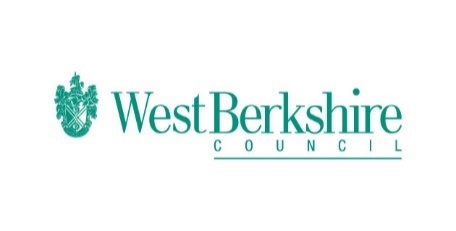 Bitesize Programme – Week Nine Friday 26.06.20Friday 26. 06.20BitesizeYear 1EnglishReading lesson: Ella Bella Ballerina and A Midsummer Night’s Dream by James Mayhewhttps://www.bbc.co.uk/bitesize/articles/z4nfm39MathsChallenge of the weekhttps://www.bbc.co.uk/bitesize/articles/zkfm8hvFrenchFood, drink, stories and songhttps://www.bbc.co.uk/bitesize/articles/zqhbp4jYear 2EnglishReading lesson: Ella Bella Ballerina and A Midsummer Night’s Dream by James Mayhewhttps://www.bbc.co.uk/bitesize/articles/z6djr2pMathsChallenge of the weekhttps://www.bbc.co.uk/bitesize/articles/z7gp7ycFrenchFood, drink, stories and songhttps://www.bbc.co.uk/bitesize/articles/zbjhqfrYear 3EnglishReading lesson:A Midsummers Night’s Dream Retold by Marcia Williamshttps://www.bbc.co.uk/bitesize/articles/zn2x8hvMathsChallenge of the weekhttps://www.bbc.co.uk/bitesize/articles/z9n796fFrenchFood, drink, stories and songhttps://www.bbc.co.uk/bitesize/articles/zgqp7ycYear 4EnglishReading lesson:A Midsummers Night’s Dream Retold by Marcia Williamshttps://www.bbc.co.uk/bitesize/articles/z43gp4jMathsChallenge of the weekhttps://www.bbc.co.uk/bitesize/articles/z9pq4xsFrenchVocabulary and grammarhttps://www.bbc.co.uk/bitesize/articles/zqy9vwxYear 5EnglishReading lesson:Macbeth Retold by Marcia Williamshttps://www.bbc.co.uk/bitesize/articles/z9c9ydmMathsChallenge of the weekhttps://www.bbc.co.uk/bitesize/articles/z6csm39FrenchVocabulary and grammarhttps://www.bbc.co.uk/bitesize/articles/z7vk3j6Year 6EnglishReading lesson:Macbeth Retold by Marcia Williamshttps://www.bbc.co.uk/bitesize/articles/z9c9ydmMathsChallenge of the weekhttps://www.bbc.co.uk/bitesize/articles/z6csm39FrenchVocabulary and grammarhttps://www.bbc.co.uk/bitesize/articles/zckxdp3